Муниципальное автономное общеобразовательное учреждение «Самарский медико-технический лицей» городского округа СамараПринято:                                                          Утверждаю:На заседании Совета                                       ДиректорМАОУ СМТЛ  г.о.Самара                              МАОУ СМТЛ  г.о.Самара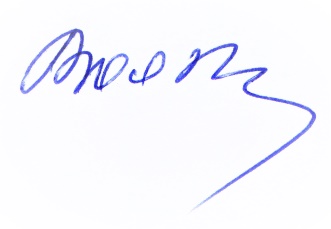 Протокол №                  б/н                             ___________ А.А.ВолчковаОт  «_10_»___10___ 2019 г                            ПОЛОЖЕНИЕ О НАСТАВНИЧЕСТВЕСамара, 2019 г.1. Общие положения1.1. Настоящее положение определяет цели, задачи и порядок организации наставничества в муниципальном автономном общеобразовательном учреждении «Самарский медико-технический лицей» городского округа Самара (Далее Лицей) 1.2. Основные термины и понятия, применяемые в настоящем Положении:Наставничество – форма адаптации, практического обучения и воспитания новых или менее опытных работников Лицея в целях быстрейшего овладения трудовыми навыками, приобретения необходимой компетенции, приобщения к корпоративной культуре Лицея.Наставник – более опытный работник Лицея, принимающий на себя функции по обучению новых или менее опытных работников.Стажер – новый работник Лицея, прикрепляемый к наставнику.1.3. Целями наставничества являются: 	оказание помощи начинающим работникам в их профессиональном становлении, приобретении профессиональных знаний и навыков выполнения должностных обязанностей; адаптация в коллективе; воспитание дисциплинированности, требовательности к себе и заинтересованности в результатах труда. 1.4. Задачами наставничества являются: ускорение процесса профессионального становления работников, развитие их способности самостоятельно, качественно и ответственно выполнять должностные обязанности; адаптация работников к условиям осуществления трудовой деятельности, приобщение к корпоративной культуре; развитие у работников интереса к осуществляемой профессиональной деятельности; развитие профессионально значимых качеств личности; формирование активной гражданской и жизненной позиции; создание в коллективе благоприятного социально-психологического климата; снижение текучести кадров в организации и мотивация работников к установлению длительных трудовых отношений с работодателем.2. Организация наставничества2.1. Наставничество устанавливается над следующими сотрудниками:впервые принятыми на работу и не имеющими необходимых умений и навыков выполнения должностных обязанностей, в том числе выпускниками профессиональных образовательных организаций и образовательных организаций высшего образования; принятыми на работу после продолжительного перерыва (более 6 месяцев) в осуществлении трудовой деятельности, в том числе по замещаемой должности (профессии); переведенными (назначенными) на другую должность (профессию), если выполнение ими новых должностных обязанностей требует расширения и углубления профессиональных знаний и приобретения новых практических навыков. 2.2. Наставники подбираются из наиболее подготовленных работников, обладающих высокими профессиональными и моральными качествами, проявляющих способности к воспитательной работе и пользующихся авторитетом в коллективе, имеющих стаж работы в организации и опыт работы по профессии (специальности, направлению подготовки) не менее двух лет. 2.3. Наставничество устанавливается продолжительностью сроком до одного года в зависимости от степени профессиональной подготовки лица, в отношении которого осуществляется наставничество. 2.4. Число лиц, в отношении которых наставник одновременно осуществляет наставничество, определяется в зависимости от его профессиональной подготовки, опыта наставнической деятельности и объема выполняемой работы. Максимальное число лиц, в отношении которых наставник одновременно осуществляет наставничество, не может превышать двух. 2.5. Назначение наставника осуществляется на добровольной основе с обязательным письменным согласием лица, назначаемого наставником, и лица, в отношении которого осуществляется наставничество. 2.6. Утверждение кандидатуры наставника осуществляется не позднее 30 календарных дней со дня фактического допущения к работе лица, в отношении которого осуществляется наставничество. 2.7. Утверждение кандидатуры наставника осуществляется приказом директора Лицея или иным документом, предусмотренным локальными актами. 2.8. Замена наставника производится в следующих случаях: прекращение трудового договора с наставником;перевод наставника или лица, в отношении которого осуществляется наставничество, на иную должность; неисполнение наставником функций наставничества или своих должностных обязанностей; возникновение иных обстоятельств, препятствующих осуществлению наставничества. Замена наставника осуществляется приказом директора Лицея. 2.9. Срок наставничества, определенный приказом директора Лицея, может быть продлен в случае временной нетрудоспособности, командировки или иного продолжительного отсутствия по уважительным причинам наставника или лица, в отношении которого осуществляется наставничество. 2.10. Наставничество прекращается до истечения срока, установленного приказом директора Лицея в случае неисполнения лицом, в отношении которого осуществляется наставничество, обязанностей, предусмотренных настоящим положением. 2.11. Исходя из потребности лица, в отношении которого осуществляется наставничество, в профессиональных знаниях и навыках, а также в соответствии с уровнем его начальной подготовки и опытом работы наставник составляет индивидуальный план прохождения наставничества (далее - индивидуальный план). Индивидуальный план может включать: мероприятия по ознакомлению лица, в отношении которого осуществляется наставничество, с рабочим местом и коллективом; мероприятия по ознакомлению лица, в отношении которого осуществляется наставничество, с должностными обязанностями, квалификационными требованиями; совокупность мер по профессиональной и должностной адаптации лица, в отношении которого осуществляется наставничество; изучение теоретических и практических вопросов, касающихся исполнения должностных обязанностей; выполнение лицом, в отношении которого осуществляется наставничество, практических заданий; перечень мер по закреплению лицом, в отношении которого осуществляется наставничество, профессиональных знаний и навыков;перечень мер по содействию в выполнении должностных обязанностей. 2.12. Индивидуальный план составляется наставником не позднее 10 дней со дня утверждения его кандидатуры приказом директора Лицея. 2.13. Лицо, в отношении которого осуществляется наставничество, знакомится с индивидуальным планом. 2.14. В зависимости от условий наставник и лицо, в отношении которого осуществляется наставничество, могут быть периодически освобождены от выполнения непосредственных должностных обязанностей с сохранением заработной платы для проведения индивидуальных занятий, тренингов и иных мероприятий по индивидуальному плану. 2.15. В течение 10 дней по завершении наставничества наставник составляет отчет о выполнении индивидуального плана лицом, в отношении которого осуществлялось наставничество, в том числе содержащий рекомендации по его дальнейшему профессиональному развитию. 2.16. В течение 10 дней по завершении наставничества лицо, в отношении которого осуществлялось наставничество, составляет отчет о процессе прохождения наставничества и работе наставника. 2.17. Результатами эффективной работы наставника считаются: формирование у лица, в отношении которого осуществлялось наставничество, практических навыков выполнения должностных обязанностей; применение лицом, в отношении которого осуществлялось наставничество, рациональных приемов и методов труда; освоение и использование лицом, в отношении которого осуществлялось наставничество, в практической деятельности нормативных правовых актов и иных документов, регламентирующих исполнение должностных обязанностей, умение применять полученные теоретические знания при выполнении должностных обязанностей; положительная мотивация к профессиональной деятельности и профессиональному развитию; самостоятельность лица, в отношении которого осуществлялось наставничество, при принятии решений и выполнении им должностных обязанностей; дисциплинированность и исполнительность при выполнении распоряжений и указаний, связанных с выполнением должностных обязанностей.2.18. В целях поощрения наставника за осуществление наставничества работодатель вправе предусмотреть: доплату, размер которой устанавливается локальными нормативными актами организации в соответствии с действующим законодательством Российской Федерации; объявление благодарности, награждение почетной грамотой организации; материальное поощрение (выплаты стимулирующего характера, установленные локальными нормативными актами организации). 2.19. За ненадлежащее исполнение обязанностей наставник может быть привлечен к дисциплинарной ответственности. 3. Руководство наставничеством3.1. Организация наставничества возлагается на заместителя директора по учебно-воспитательной работе Лицея, который осуществляет следующие функции: определяет (предлагает) кандидатуру наставника; определяет число лиц, в отношении которых наставник одновременно осуществляет наставничество; определяет (предлагает) срок наставничества; утверждает индивидуальный план; утверждает отчет о выполнении индивидуального плана лицом, в отношении которого осуществлялось наставничество; осуществляет контроль деятельности наставника и деятельности закрепленного за ним лица, в отношении которого осуществляется наставничество, вносит необходимые изменения и дополнения в процесс работы по наставничеству; создает необходимые условия для совместной работы наставника и лица, в отношении которого осуществляется наставничество; вносит предложения о замене наставника; вносит предложения о поощрении наставника; 3.2. Заместитель директора по учебно-воспитательной работе Лицея осуществляет организационное и документационное сопровождение процесса наставничества и координацию работы по наставничеству, в том числе: оказание методической и консультационной помощи наставникам, включая разработку и реализацию индивидуального плана; подготовку проектов локальных нормативных актов и документов, сопровождающих процесс наставничества; анализ, обобщение и распространение положительного опыта наставнической деятельности; 3.3. Директор Лицея или уполномоченное им лицо в целях развития наставничества в Лицее обеспечивает: организацию повышения квалификации наставников; совершенствование наставнической деятельности в соответствии с потребностями организации; стимулирование положительных результатов наставнической деятельности. 3.4. При наличии в Лицее 8 и более наставников может создаваться совет по наставничеству, который осуществляет свою деятельность по координации наставничества во взаимодействии с кадровой службой Лицея, в том числе: разрабатывает мероприятия по наставничеству на основе квалификационных требований и критериев оценки наставника и лица, в отношении которого осуществляется наставничество; рекомендует директору Лицея кандидатуры наставников из числа наиболее профессионально подготовленных работников; оказывает методическую и консультационную помощь наставникам в планировании их работы, обучении и воспитании лиц, в отношении которых осуществляется наставничество; изучает, обобщает и распространяет положительный опыт наставнической деятельности; заслушивает на своих заседаниях отчеты наставников и лиц, в отношении которых осуществляется наставничество, о проделанной работе. 4. Права и обязанности наставника4.1. Наставник имеет право: знакомиться в установленном порядке с материалами личного дела лица, в отношении которого осуществляется наставничество; вносить предложения директору Лицея относительно работника, его поощрения, наложения на него дисциплинарного взыскания обращаться с заявлением к директору Лицея с просьбой о сложении с него обязанностей наставника конкретного работника, в отношении которого осуществляется наставничество; осуществлять контроль деятельности лица, в отношении которого осуществляется наставничество, в форме личной проверки выполнения заданий, поручений, проверки качества выполненной работы. 4.2. Наставник обязан: руководствоваться требованиями законодательства Российской Федерации и локальных нормативных актов организации при осуществлении наставнической деятельности; способствовать формированию у лица, в отношении которого осуществляется наставничество, высоких профессиональных и морально-психологических качеств; оказывать содействие лицу, в отношении которого осуществляется наставничество, в исполнении его должностных обязанностей, ознакомлении с основными направлениями деятельности, полномочиями и организацией работы в Лицее, основами корпоративной культуры; оказывать содействие лицу, в отношении которого осуществляется наставничество, в изучении законодательства Российской Федерации и локальных нормативных актов Лицея, регламентирующих исполнение должностных обязанностей лица, в отношении которого осуществляется наставничество; способствовать освоению лицом, в отношении которого осуществляется наставничество, практических приемов и способов качественного выполнения своих должностных обязанностей, устранению допущенных ошибок; передавать лицу, в отношении которого осуществляется наставничество, накопленный опыт профессионального мастерства, обучать наиболее рациональным приемам, передовым методам работы; привлекать к участию в общественной жизни коллектива Лицея; воспитывать у лица, в отношении которого осуществляется наставничество, дисциплинированность и исполнительность, нацеленность на результативную работу, проявлять требовательность в вопросах соблюдения норм профессиональной этики; периодически докладывать руководителю о процессе адаптации лица, в отношении которого осуществляется наставничество, его дисциплине и поведении, результатах профессионального становления. 5. Права и обязанности стажера5.1. Лицо, в отношении которого осуществляется наставничество (стажер), имеет право: участвовать в составлении индивидуального плана; обращаться к наставнику за помощью по вопросам, связанным с должностными обязанностями; обращаться к заместителю директора по учебно-воспитательной работе Лицея с ходатайством о замене наставника. 5.2. Стажер обязан: изучать законодательство Российской Федерации, локальные нормативные акты Лицея и руководствоваться ими при исполнении должностных обязанностей; выполнять мероприятия индивидуального плана в установленные в нем сроки; соблюдать правила внутреннего трудового распорядка Лицея; знать обязанности, предусмотренные должностной инструкцией, основные направления деятельности, полномочия и организацию работы в Лицее; выполнять указания и рекомендации наставника по исполнению должностных обязанностей; совершенствовать профессиональные навыки, практические приемы и способы качественного исполнения должностных обязанностей; устранять совместно с наставником допущенные ошибки; проявлять дисциплинированность, организованность и культуру в работе; обучаться наиболее рациональным приемам и передовым методам работы. 6. Задачи наставникаОбучать молодого специалиста в соответствии с квалификационными требованиями; Мотивировать молодого специалиста на достижение поставленных целей и задач; Идентифицировать проблемы, возникающие у начинающего учителя в процессе обучения в Лицее и возможные варианты их решения; Создавать условия молодому специалисту для самостоятельного выполнения заданий; Контролировать и оценивать готовность молодого специалиста к учебному процессу и давать адекватную обратную связь; Взаимодействовать со всеми участниками образовательного процесса в решении поставленных задач; Повышать собственную компетенцию в качестве наставника.Приложение № 1
к Положению о наставничествеАнкета для наставникаУважаемый педагог!Эта анкета необходима для того, чтобы улучшить процесс адаптации и наставничества новых работников в нашей организации.К Вам прикреплен стажер. Ответьте, пожалуйста, как строится ваше взаимодействие и как Вы оцениваете результат.Ваши предложения по организации процесса наставничества образовательной организации:Приложение № 2
к Положению о наставничествеАнкета для стажераУважаемый педагог!Эта анкета необходима для того, чтобы улучшить в нашей организации адаптацию новых работников.Для быстрого и легкого погружения в рабочий процесс Вам был назначен наставник. Ответьте на вопросы, как строилось Ваше взаимодействие с наставником. Выберите наиболее подходящий ответ или укажите свой вариант ответа.1. Как можете охарактеризовать периодичность общения с наставником? Отметьте подходящий вариант или напишите свой:– каждый день;– один раз в неделю;– 2–3 раза в месяц;– вообще не встречались.2. Какое время в среднем в неделю у Вас уходило на общение с наставником?– 3,5–2,5 часа в неделю;– 2–1,5 часа в неделю;– полчаса в неделю;3. Как строилось Ваше общение с наставником? Оцените в процентном соотношении, когда Вы были инициатором общения и когда он, по схеме «Вы – наставник»:– 30–70 процентов;– 60–40 процентов;– 70–30 процентов;– 80–20 процентов.4. Всегда ли наставник мог дать ответы на Ваши вопросы?– да, всегда;– нет, не всегда;– нет, никогда.5. Давал ли Вам наставник обратную связь по результатам работы, говорил о том, что Вы делаете правильно, неправильно, что можно улучшить?– да, каждый раз после окончания задания;– да, раз в неделю вне зависимости от окончания задания подводил итог;– да, раз в месяц;– нет.ВопросОценка (по шкале от 1 до 5)1. Достаточно ли было времени, проведенного Вами со стажером, для получения им необходимых знаний и навыков?2. Насколько точно следовал Вашим рекомендациям стажер?3. В какой степени затраченное на наставничество время было посвящено проработке теоретических знаний?4. В какой степени затраченное на наставничество время было посвящено проработке практических навыков?5. Насколько, по Вашему мнению, стажер готов к самостоятельному исполнению должностных обязанностей благодаря пройденному наставничеству?6. Каков на данный момент, на Ваш взгляд, уровень профессионализма стажера?7. Какой из аспектов адаптации, на Ваш взгляд, является наиболее важным для стажера при прохождении наставничества? Расставьте баллы от 1 до 5 для каждого из параметров:– помощь при вхождении в коллектив, знакомство с принятыми правилами поведения;– освоение практических навыков работы;– изучение теории, выявление пробелов в знаниях;– освоение административных процедур и принятых правил делопроизводства8. Какой из используемых Вами методов обучения Вы считаете наиболее эффективным? Расставьте баллы от 1 до 5 для каждого из методов:– самостоятельное изучение стажером материалов и выполнение заданий, ответы наставника на возникающие вопросы по электронной почте;– в основном самостоятельное изучение стажером материалов и выполнение заданий, ответы наставника на возникающие вопросы по телефону;– личные консультации в заранее определенное время;– личные консультации по мере возникновения необходимости;– поэтапный совместный разбор практических заданий